Datum:	3. - 13. 1. 2023
Co nás čeká u Berušek? Jak to bylo na TŘI KRÁLETento týden si budeme povídat o příchodu Tří králů - poslechneme si příběh, zavzpomínáme si na postavy, které najdeme v Betlémě.Budeme si vyprávět o zážitcích z vánočních svátků - Kdo dodržuje vánoční tradice? Co dětem přinesl Ježíšek pod stromeček? - volné vyrávění dětíNaučíme se písničku: My tři královéVytvoříme si královskou korunu, kterou si dle své fantazie vyzdobímeI nadále budeme trénovat své samostatnosti v oblékání, a proto si zahrajeme pohybovou hru: Ztratilo se oblečeníZaměříme se na početní operace: 
ml. děti - počítání puntíků od 1 do 6
st. děti - poznávání čísel + seznámení se znaky více, méně, stejně (>, <, =)Budeme pracovat s digitálními technologiemi a to s Včelkou (Bee Bot) - Kudy šli tři králové?NH na pantomimu - předvádíme kamarádům, co vidíme na obrázkuPři vycházkách budeme sledovat zimní výzdobu, a pokud se nám poštěstí tak i popis K + M + B na domech. 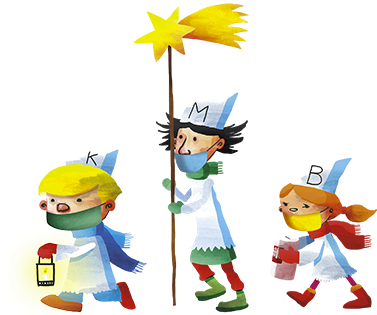 4. 1. = PLAVÁNÍ5. 1. = TĚLOCVIČNA5. 1. = ŠKOLIČKA11. 1. = PLAVÁNÍ12. 1. = ŠKOLIČKA